      LOYOLA COLLEGE (AUTONOMOUS), CHENNAI – 600 034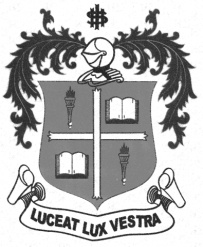     M.Sc. DEGREE EXAMINATION - MEDICAL LAB. TECHNOLOGYFIRST SEMESTER – NOVEMBER 2012ML 1812 - HUMAN ANATOMY AND PHYSIOLOGY               Date : 05/11/2012 	Dept. No. 	  Max. : 100 Marks    Time : 1:00 - 4:00                                              PART AAnswer ALL the following:						 		10x2= 20 MarksWrite down the difference between saggital and transverse planes.Draw and label the structure of intestinal gland.List down the four types of cells that are present in epidermisMention the three pairs of peduncles that helps cerebellum to connect other parts of brain.Write the functions of efferent and afferent autonomic nerves.Comment on the role played by oxytocin.Mention the role of the three centers present in hypothalamus.Name the secondary sex organs of male and female. Draw the transverse section of spinal cord.What are the hormones secreted by neurohypophysis?
PART BAnswer any FOUR of the following:				                           4x10= 40 MarksExplain the actions and abnormalities of parathyroid gland. Illustrate.Elaborate respiratory volumes and capacities with illustration.Write notes on the actions of gastrointestinal enzymes.Write notes on the structure of skin and explain the types of sweat glands.Give an account on cranial nerves.Describe the anatomy of urinary system.              PART CAnswer any TWO of the following:			 		                 2x20= 40 MarksExplain the actions and abnormalities of hormones of adenohypophysis.Classify synovial joints and describe the types of movements in them.Write the types of muscles and explain the physiology of muscle contraction.Describe the anatomy of fore brain.*******